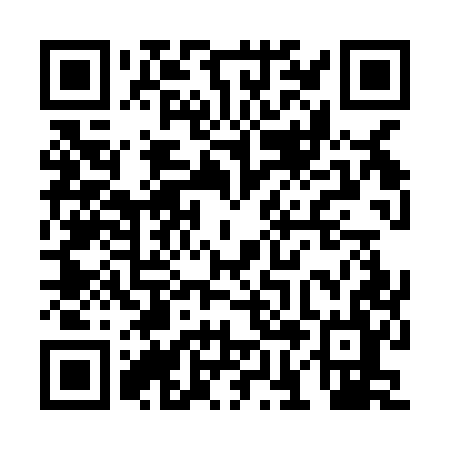 Prayer times for Kolonia Zabiele, PolandWed 1 May 2024 - Fri 31 May 2024High Latitude Method: Angle Based RulePrayer Calculation Method: Muslim World LeagueAsar Calculation Method: HanafiPrayer times provided by https://www.salahtimes.comDateDayFajrSunriseDhuhrAsrMaghribIsha1Wed2:305:0012:265:337:5310:122Thu2:274:5812:265:347:5510:153Fri2:234:5612:265:357:5610:184Sat2:194:5412:265:367:5810:215Sun2:154:5312:265:377:5910:256Mon2:124:5112:265:388:0110:287Tue2:114:4912:255:398:0310:318Wed2:104:4712:255:408:0410:329Thu2:104:4612:255:418:0610:3310Fri2:094:4412:255:428:0710:3411Sat2:084:4312:255:438:0910:3412Sun2:084:4112:255:448:1010:3513Mon2:074:3912:255:458:1210:3614Tue2:074:3812:255:468:1310:3615Wed2:064:3612:255:468:1510:3716Thu2:054:3512:255:478:1610:3817Fri2:054:3412:255:488:1810:3818Sat2:044:3212:255:498:1910:3919Sun2:044:3112:255:508:2110:4020Mon2:034:2912:265:518:2210:4021Tue2:034:2812:265:528:2410:4122Wed2:024:2712:265:528:2510:4223Thu2:024:2612:265:538:2610:4224Fri2:024:2512:265:548:2810:4325Sat2:014:2412:265:558:2910:4326Sun2:014:2212:265:558:3010:4427Mon2:004:2112:265:568:3110:4528Tue2:004:2012:265:578:3310:4529Wed2:004:2012:265:588:3410:4630Thu2:004:1912:275:588:3510:4631Fri1:594:1812:275:598:3610:47